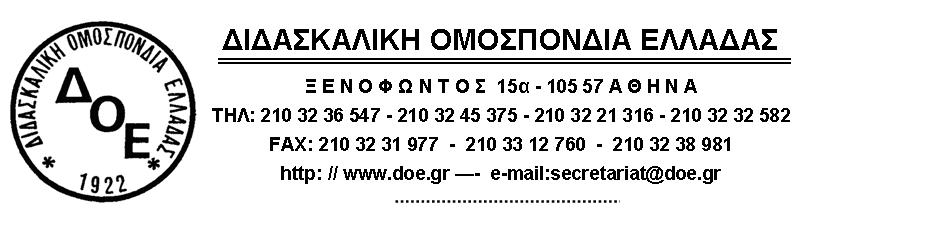 Αρ. Πρωτ: 133		            	                                        Αθήνα, 9-9-2013   						                Προς                                                            Τους  Συλλόγους Εκπ/κών Π.Ε.Θέμα : Εργασιακά δικαιώματα Εκπαιδευτικών Π.Ε.Συνάδελφοι, Με αφορμή την έναρξη της νέας σχολικής χρονιάς, το Δ.Σ. της Δ.Ο.Ε., επικαιροποιεί τις αποφάσεις του για τα εργασιακά δικαιώματα των εκπαιδευτικών και σας καλεί να ενημερώσετε γι’ αυτό τους συναδέλφους των σχολείων σας. Συγκεκριμένα:1.  Ωράριο Εκπαιδευτικών Το διδακτικό ωράριο των εκπαιδευτικών είναι απαραβίαστο και καθορίζεται από το Ν. 2517/97. (24 ώρες για όσους έχουν ως 10 χρόνια υπηρεσίας, 23 ώρες από 10 -Ι5 χρόνια, 22 ώρες από 15-20 χρόνια και 21 ώρες από 20 και πάνω).Ο Ν. 1566/85 κάνει σαφή διάκριση μεταξύ εργασιακού και διδακτικού ωραρίου, ορίζοντας με σαφήνεια ότι οποιαδήποτε απασχόληση στην τάξη εντάσσεται σε διδακτικό ωράριο. Κατά συνέπεια σε καμία περίπτωση δεν ευσταθεί ότι μπορεί συνάδελφος να «απασχολήσει» παιδιά στην τάξη στα πλαίσια του εργασιακού του ωραρίου.Σε περίπτωση απουσίας εκπαιδευτικού προσωπικού, ιδιαίτερα με την έναρξη της σχολικής χρονιάς είτε κατά τη διάρκειά της, οι σύλλογοι διδασκόντων οφείλουν να διαμορφώσουν μεταβατικά προγράμματα που θα εκτείνονται όσο επιτρέπει το υποχρεωτικό ωράριο των εκπαιδευτικών που βρίσκονται στο σχολείο (π.χ. αν λείπει ειδικότητα θα σχολάνε στο 5ωρο κλπ). Το ίδιο θα συμβεί και στα σχολεία με νέο αναμορφωμένο πρόγραμμα, όπου οι σύλλογοι διδασκόντων σε καμιά περίπτωση δεν πρέπει να προχωρήσουν σε πλήρη ανάπτυξη του προγράμματος με 7ωρα σε όλες τις τάξεις εφόσον λείπουν εκπαιδευτικοί. Σε περίπτωση «πιέσεων» από τη διοίκηση θα πρέπει οι συνάδελφοι του σχολείου να επιμένουν στη μη παραβίαση του διδακτικού τους ωραρίου και να ενημερώνονται αμέσως ο Σύλλογος και η ΔΟΕ.Το εργασιακό ωράριο των εκπαιδευτικών είναι κατ' ανώτατο 30 ώρες. Με τη λήξη του διδακτικού ωραρίου ο εκπαιδευτικός μπορεί να αποχωρήσει, εκτός αν του έχει ανατεθεί συγκεκριμένο έργο (όχι όμως διδακτικό) (άρθρο 13 παρ.8 π.χ. συμμετοχή σε γιορταστικές, αθλητικές και πολιτιστικές εκδηλώσεις, ενημέρωση των γονέων, κλπ τήρηση βιβλίων του Σχολείου, εκτέλεση διοικητικών εργασιών), ή υπάρχει συνεδρίαση του συλλόγου διδασκόντων. Κάθε άλλη απασχόληση είναι παράνομη.Οι εγκύκλιοι της Διεύθυνσης Σπουδών που αναφέρονται σε «απασχόληση» των μαθητών είναι προδήλως παράνομες, αφού είναι αντίθετες με το Ν. 1566/85. Οι συνάδελφοι καλούνται, εφόσον συμπληρώνουν το διδακτικό τους ωράριο, να αρνούνται την προφορική ανάθεση υποχρεωτικής υπερωρίας. Ιδιαίτερα αρνητικοί πρέπει να είναι, όταν τους ζητείται να καλύπτουν ώρες εκπαιδευτικών ειδικοτήτων που δεν έχουν καν τοποθετηθεί στα σχολεία (π.χ. Αγγλικών, Φυσικής Αγωγής) τη στιγμή που χιλιάδες εκπαιδευτικοί παραμένουν αδιόριστοι. Κανείς εκπαιδευτικός δεν μπορεί να υποχρεωθεί να κάνει μάθημα διαφορετικό από την ειδικότητά του. Σε περίπτωση μακροχρόνιας απουσίας εκπαιδευτικού ειδικότητας είναι φανερό ότι πρέπει άμεσα να έρχεται στο σχολείο αναπληρωτής και σε καμία περίπτωση να μην αναλαμβάνουν με υπερωρία οι συνάδελφοι. Η ΔΟΕ σ’ αυτές τις περιπτώσεις ζητά την αναμόρφωση του προγράμματος έως ότου έρθει αναπληρωτής. Επίσης, σε οποιαδήποτε περίπτωση υποχρεωτικής ανάθεσης από το ΠΥΣΠΕ, τότε καλύπτεται ο συνάδελφος με στάσεις εργασίας.Κανείς δεν υποχρεούται στα κενά του να «απασχολεί» με οποιοδήποτε τρόπο τμήματα, πέραν του υποχρεωτικού του διδακτικού ωραρίου. Για τις περιπτώσεις ολιγοήμερης απουσίας (μία ως δύο μέρες) εκπαιδευτικού να αποφασίζει ο Σύλλογος Διδασκόντων για την αναπλήρωση, με τρόπο τέτοιο που να μην ανατίθεται καμία διδακτική ώρα πέραν του υποχρεωτικού διδακτικού ωραρίου σε κανένα συνάδελφο. Κάθε απασχόληση σε τμήμα θεωρείται διδακτικό ωράριο. Οι συνάδελφοι να μην εφαρμόζουν καμιά προφορική εντολή για κάλυψη ωραρίου πέραν του διδακτικού τους, και αν συμβεί αυτό, να ζητούν γραπτή εντολή, ώστε να μπορούν να προσβάλουν τη συγκεκριμένη παράνομη ανάθεση με κάθε τρόπο (συνδικαλιστικό, νομικό) και να μην την εφαρμόσουν. Βέβαια και στην περίπτωση της γραπτής εντολής από το ΠΥΣΠΕ (και μόνο) ο συνάδελφος μπορεί να κάνει στάση εργασίας για την οποία καλύπτεται από τη ΔΟΕ και από το Σύλλογο εκπαιδευτικών.Οι στάσεις εργασίας σε «υποχρεωτική» υπερωρία, αφού δεν εντάσσονται στο υποχρεωτικό διδακτικό ωράριο, δεν περικόπτονται από το μισθό του εκπαιδευτικού. «…Εξυπακούεται δε ότι αν οι στάσεις εργασίας γίνονται μέσα στο κανονικό διδακτικό ωράριο θα αφαιρεθούν αντίστοιχες αποδοχές από τοι κανονικό αυτό ωράριο. Αν οι στάσεις εργασίας γίνονται κατά το χρόνο του υπερωριακού διδακτικού ωραρίου είναι προφανές πως δε θα αφαιρεθούν αποδοχές του κανονικού ωραρίου, που αυτό έτσι κι αλλιώς προσφέρθηκε, απλώς δε θα πληρωθούν οι αποδοχές που θα έπαιρνε ο εκπαιδευτικός από την υπερωριακή εργασία», Γ. Δραγασάκης, Ωράριο Διδασκαλίας και Στάσεις Εργασίας, Αθήνα 25-6-2004, ΔΟΕ αρ. πρωτ. 1164, 28-6-04.2.  Υποχρεωτικές υπερωρίες Ο μόνος υπεύθυνος για την ανάθεση υπερωριών (σε εκπαιδευτικούς του ίδιου σχολείου) είναι ο Σύλλογος Διδασκόντων. Σε άλλη περίπτωση μόνο με σύμφωνη γνώμη του ΠΥΣΠΕ μπορούν να ανατεθούν υπερωρίες εγγράφως και οριζόμενες συγκεκριμένα.Το Δ.Σ. της Δ.Ο.Ε. είναι αντίθετο με την ανάθεση υποχρεωτικών υπερωριών και καλεί τους Συλλόγους Διδασκόντων να μην αναθέτουν υποχρεωτικές υπερωρίες σε συναδέλφους. Καλούμε, επίσης, και τους αιρετούς των ΠΥΣΠΕ να μη συνηγορούν, σε καμιά περίπτωση, σε ανάθεση υποχρεωτικών υπερωριών. Αν παρ’ όλα αυτά ο Δ/ντής Εκπαίδευσης, ύστερα από πρόταση του ΠΥΣΠΕ, αναθέσει υποχρεωτικές υπερωρίες το Δ.Σ. της Δ.Ο.Ε. κηρύσσει συνεχείς στάσεις εργασίας για τη συνδικαλιστική κάλυψη των συναδέλφων. 3.  Ολοήμερο Σχολείο	Το Δ. Σ. της ΔΟΕ θεωρεί αυτονόητο τον υπολογισμό των ωρών σίτισης του ολοήμερου σχολείου στο διδακτικό ωράριο όλων των συναδέλφων που εργάζονται στα ολοήμερα, όπως συμβαίνει, και στα πιλοτικά, καθώς επίσης και το χωρισμό των τμημάτων, με βάση τις ηλικιακές ανάγκες των μαθητών και με ανώτερο όριο τους 25 μαθητές ανά τμήμα. Οι συνάδελφοι να μην εκτελούν χρέη τραπεζοκόμου και να απαιτούν την πρόσληψη μόνιμου βοηθητικού προσωπικού. Το Δ.Σ. της ΔΟΕ σε περίπτωση απουσίας εκπαιδευτικού από το Ολοήμερο Σχολείο θεωρεί απαραίτητο να καλύπτεται άμεσα η θέση από αναπληρωτή. Σε άλλη περίπτωση να γίνεται αναμόρφωση του προγράμματος.4. Νόμος 3848/2010H ΔΟΕ έχει εκφράσει την αντίθεσή της και ζητά την κατάργηση του Ν.3848/2010 και του Ν.4024/2011 και με βάση αυτή την απόφαση καλεί τους εκπαιδευτικούς και τους συλλόγους διδασκόντων να αρνηθούν:- Τη  συμμετοχή σε πρόγραμμα αυτοαξιολόγησης της σχολικής μονάδας.- Να αναλάβουν υποχρεωτικές υπερωρίες.- Να συναινέσουν σε αύξηση των μαθητών άνω των 25 ανά τμήμα- Τις συμπτύξεις τμημάτων, τις παράνομες μετακινήσεις μαθητών σε άλλα σχολεία- Να μπαίνει στο δημόσιο σχολείο και να παρεμβαίνει στη λειτουργία του οποιοσδήποτε φορέας, δημόσιος ή ιδιωτικός πέραν του ΥΠ.Δ.Β.Μ.Θ. Καμία  επιχείρηση στα δημόσια σχολεία. 5.  ΝηπιαγωγείαΤο θέμα των νηπιαγωγείων και των νηπιαγωγών και τα προβλήματα που προκύπτουν από τη πίεση του Υπουργείου Παιδείας να θεσπίσει ¨πρωινή ζώνη¨, συνιστά ωμή παραβίαση εργασιακών δικαιωμάτων των εκπαιδευτικών. Οι συναδέλφισσες νηπιαγωγοί θα πρέπει να εφαρμόσουν το πάγιο ωρολόγιο πρόγραμμα για τα Νηπιαγωγεία και να μην αποδεχθούν την καταστρατήγηση των εργασιακών τους δικαιωμάτων και την αύξηση του ωραρίου τους. Με απόφασή του το Δ.Σ. της Δ.Ο.Ε. τους καλύπτει κηρύσσοντας συνεχείς στάσεις εργασίας στην περίπτωση επιβολής αύξησης του ωραρίου τους από τη διοίκηση (πρωινή ζώνη 07:00 – 08:00, επιμήκυνση ωραρίου στα κλασικά και ολοήμερα τμήματα).Δεν αποδεχόμαστε τη μη εγγραφή των προνηπίων στα δημόσια νηπιαγωγεία και διεκδικούμε μαζί με τους γονείς τη δημιουργία επιπλέον τμημάτων ώστε να ΜΗΝ ΦΥΓΕΙ ΚΑΝΕΝΑ ΠΑΙΔΙ – νήπιο και προνήπιο – από το δημόσιο νηπιαγωγείο.Σε περίπτωση απουσίας νηπιαγωγού, αν δεν αναπληρωθεί, δεν ενοποιούνται τα τμήματα αν ο αριθμός των νηπίων υπερβαίνει τα 25. Ενημερώνεται άμεσα ο τοπικός Σύλλογος προκειμένου να παρέμβει. Για το ζήτημα των νηπιαγωγείων και των εργασιακών προβλημάτων των νηπιαγωγών το Δ. Σ. της ΔΟΕ έχει τοποθετηθεί αναλυτικά με σχετικές του αποφάσεις στο παρελθόν. Αυτό που πρέπει να γίνει όμως κατανοητό, είναι ότι τα εργασιακά δικαιώματα των νηπιαγωγών μας αφορούν όλους γιατί οποιαδήποτε μεταβολή σε αυτά θα μεταβάλλει γενικότερα και προς το χειρότερο τις εργασιακές κατακτήσεις όλων μας.6.  Κατανομή τάξεωνΗ κατανομή των τάξεων γίνεται από το Σύλλογο Διδασκόντων του κάθε σχολείου και όχι από το Διευθυντή (Ν.1566/85). Καμία παρέμβαση δεν μπορεί γίνει γι’ αυτό ή για την υποχρεωτική επιβολή υλοποίησης προγραμμάτων από τα στελέχη Διοίκησης ή καθοδήγησης της εκπαίδευσης (Προϊσταμένους – Σχολ. Συμβούλους). Καλούμε τους συναδέλφους και τους Συλλόγους Διδασκόντων να επιμένουν στις αποφάσεις τους. 7.  Σύλλογοι διδασκόντωνΓια όλα τα εκπαιδευτικά και παιδαγωγικά ζητήματα που προκύπτουν στο σχολείο ο Σύλλογος Διδασκόντων οφείλει να συνεδριάζει και να τοποθετείται δημόσια για αυτά. Όλοι οι συνάδελφοι συμμετέχουν ισότιμα στο σύλλογο διδασκόντων με οποιαδήποτε εργασιακή σχέση (μόνιμοι, αναπληρωτές, ωρομίσθιοι, κλπ.). 8.  Αριθμός μαθητών Ο αριθμός μαθητών με βάση την «κανονιστική» Υ.Α. αριθμ. Φ.3/898/97652/Γ1  για τον αριθμό μαθητών ανά Τάξη ή Τμήμα Τάξης στο Δημοτικό Σχολείο και την Υ.Α. αριθμ. Φ.3/898/97657/Γ1 για τον αριθμό νηπίων ανά Τμήμα στα Νηπιαγωγεία που δημοσιεύθηκε στο ΦΕΚ 1507 τεύχος β’ 13 Οκτωβρίου 2006, είναι 25,  όχι 25 συν 10%. Το Δ.Σ. της ΔΟΕ καλεί τους συλλόγους διδασκόντων και τους εκπαιδευτικούς να αρνούνται τη δημιουργία τμημάτων άνω των 25 μαθητών και καλύπτει συνδικαλιστικά την άρνησή τους να αναλάβουν τμήμα άνω των 25 μαθητών.) Σταθερή επιδίωξή μας είναι η  μείωση του αριθμού των μαθητών ανά τμήμα 1:20 στα δημοτικά και 1:15 στα  νηπιαγωγεία. Επίσης επισημαίνουμε ότι οι σύλλογοι διδασκόντων πρέπει να αναδεικνύουν τις πρόσθετες μαθησιακές ανάγκες όπου υπάρχουν και να διαμορφώσουν τον αριθμό των τμημάτων με μικρότερο από 25 μαθητές σε περιπτώσεις με μεγάλο αριθμό αλλοδαπών μαθητών, είτε μαθητών με σοβαρά κοινωνικά προβλήματα και μεγάλες μαθησιακές δυσκολίες, αξιοποιώντας τις σχετικές εγκυκλίους που το προβλέπουν και να διεκδικούν επιπλέον εκπαιδευτικούς.  9.  Μετακίνηση συναδέλφουΔεν εφαρμόζουμε καμία μετακίνηση συναδέλφου σε άλλη σχολική μονάδα με προφορική εντολή και χωρίς γραπτή απόφαση ΠΥΣΠΕ ή του Δ/ντή εκπαίδευσης. Οι προφορικές εντολές είναι αυθαίρετες και δε συνιστούν υπηρεσιακή υποχρέωση για τον εκπαιδευτικό. Ενημερώνουμε αμέσως το σύλλογό μας, σε αντίστοιχο ζήτημα.10.  Εφημερία ωρομίσθιων εκπαιδευτικών και αναπληρωτών μειωμένου ωραρίουΟι ωρομίσθιοι εκπαιδευτικοί αμείβονται με ωριαία αποζημίωση, με βάση τις ώρες που διδάσκουν και μόνο γι' αυτές. Ως εκ τούτου η ανάθεση εφημερίας δεν προκύπτει από πουθενά και καλούμε τους συλλόγους διδασκόντων να μην αναθέτουν εφημερία στους ωρομίσθιους συναδέλφους.Υπενθυμίζουμε ότι με βάση την εγκύκλιο Φ.361/162/73512/Δ1 23 Ιουνίου 2010 οι ώρες και οι ημέρες απεργίας των ωρομίσθιων συναδέλφων υπολογίζονται στην προϋπηρεσία. Καλούμε  τους συναδέλφους να τις περιλαμβάνουν στις καταστάσεις προϋπηρεσίας.Σε κάθε περίπτωση αυθαίρετης ή παράτυπης εντολής προϊσταμένου, συμβούλου ή διευθυντή ΝΑ ΖΗΤΕΙΤΑΙ Η ΕΝΤΟΛΗ ΕΓΓΡΑΦΩΣ  ΑΛΛΙΩΣ ΔΕΝ ΕΙΝΑΙ ΥΠΟΧΡΕΩΜΕΝΟΣ Ο ΣΥΝΑΔΕΛΦΟΣ ΝΑ ΤΗΝ ΕΚΤΕΛΕΣΕΙΓια όλα τα παραπάνω το Δ.Σ. της ΔΟΕ παρέχει στους συναδέλφους πλήρη συνδικαλιστική και νομική κάλυψη. Για το Δ.Σ. της Δ.Ο.Ε.Ο Πρόεδρος	                                                           Ο Γενικός Γραμματέας                    Κόκκινος Χαράλαμπος                                                                   Κικινής Θανάσης